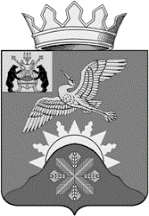 Российская ФедерацияНовгородская областьАДМИНИСТРАЦИЯ БАТЕЦКОГО МУНИЦИПАЛЬНОГО РАЙОНАПОСТАНОВЛЕНИЕот 24.06.2021 № 413 п. БатецкийВ соответствии с Федеральным законом от 22 ноября 1995 года № 171-ФЗ «О государственном регулировании производства и оборота этилового спирта, алкогольной и спиртосодержащей продукции и об ограничении потребления (распития) алкогольной продукции» и постановлением Правительства Российской Федерации от 23 декабря 2020 года № 2220 «Об утверждении Правил определения органами местного самоуправления границ прилегающих территорий, на которых не допускается розничная продажа алкогольной продукции и розничная продажа алкогольной продукции при оказании услуг общественного питания» Администрация муниципального района ПОСТАНОВЛЯЕТ:1. Внести изменения в Способ расчёта расстояния от организаций и (или) объектов, на которых не допускается розничная продажа алкогольной продукции, до границ прилегающих территорий (далее – Способ расчета расстояния), утвержденный постановлением Администрации Батецкого муниципального района от 22.03.2013 № 169:1.1. В преамбуле постановления, в пункте 1. Способа расчёта расстояния  заменить слова «Правилами определения органами местного самоуправления границ прилегающих к некоторым организациям и объектам территорий, на которых не допускается розничная продажа алкогольной продукции, утвержденными постановлением Правительства Российской Федерации от 27.12.2012 № 1425» на «Правилами определения органами местного самоуправления границ прилегающих территорий, на которых не допускается розничная продажа алкогольной продукции и розничная продажа алкогольной продукции при оказании услуг общественного питания, утвержденными постановлением Правительства Российской Федерации от 23 декабря 2020 года № 2220».2. Опубликовать постановление в муниципальной газете «Батецкий вестник и разместить на официальном сайте Администрации Батецкого муниципального района в информационно-телекоммуникационной сети «Интернет».   Глава района                                      В.Н. Ивановат№56п